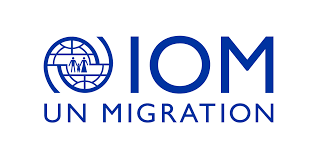 Concept Note & AgendaAn online induction training for GCM consultants to support the governments in GCM implementation in Central Asia.Enhancing the GCM implementation post IMRF Progress Declaration.Thursday 24th August 2023Introduction (background) In 2018 Kazakhstan, Kyrgyzstan, Turkmenistan, Tajikistan and Uzbekistan voted in favor of the adoption of the GCM. While Kyrgyzstan abstained when voting on the adoption of the GCM, the country is actively involved in the implementation of the GCM at the national level. All Central Asian states successfully submitted the GCM Voluntary National Reviews and participated in the IMRF in 2022. The IMRF resulted in the adoption of the Progress Declaration, a document that reaffirms countries' commitment to the guiding principles and objectives of the GCM. Central Asia (CA) remains a region reliant on mobility, with millions on the move in search of better work and life opportunities within the sub-region and beyond. The COVID-19 pandemic has had a devastating impact on migrant workers and increased their vulnerabilities. The Central Asian countries recognize the urgent need to strengthen efforts in improving migration management both at the national and regional levels to address the upcoming return flows of migrant workers, as well as the need to address the increasing vulnerabilities of migrants.As the UN Migration Agency, IOM works with its member states in the sub-region - Kazakhstan, Kyrgyzstan, Tajikistan, Turkmenistan and Uzbekistan to establish country platforms to mirror the United Nations Network on Migration UNNM, bringing together all relevant stakeholders for collective commitment to improve cooperation on international migration and advance the GCM implementation and achieving SDGs. To advance GCM implementation in Central Asia, IOM Kazakhstan will organize a set of events and interventions within the framework of the sub-regional IOM project “Supporting the Governments of Central Asian States in the implementation of the GCM” funded by MIRAC. Thus, the project's purpose is to continue providing technical support to the Central Asian countries including relevant government actors, UNMNs, UNCT members and other stakeholders to accelerate the GCM implementation in line with the GCM’s whole-of-government and whole-of-society guiding principles and to report on SDGs achievements.In addition to this, IOM will commission a “NAP Development Support Team” comprising a national individual consultant to support the development of the NAP. The main responsibility of consultants is to support governments to review and develop NAP by analyzing countries' VNR on GCM and IMRF statements against the Progress Declaration, the Common Country Analysis (CCA), the United Nations Sustainable Development Cooperation Framework (UNSDCF) and other frameworks to ensure that the NAP is in line with GCM guiding principles (child-sensitive, gender, human rights, etc.) and existing national priorities.Currently, the first quarter of the sub-regional IOM GCM project was concluded with the recruitment of GCM consultants who will support GCM implementation in Central Asia. The IOM team (including GCMU HQ, RLPO RO Vienna and IOM country offices in Central Asia) will organize an orientation/induction session for newly hired consultants to enable them to proceed with implementing GCM activities on the ground. Learning Objective of the Introduction Session: To provide information and clear direction on the GCM implementation from the global and regional perspectives to better support IOM country offices (five country offices in Central Asia region) in their role to extend support to the governments and stakeholders in GCM implementation in the Central Asia region.To equip GCM consultants and IOM field staff with the required knowledge and technical skills to support the governments and other stakeholders in reviewing and development GCM national action plan /implementation plan in line with IMRF progress declaration, GCM guiding principles, CCA, UNSDCF and building on priorities and needs of country.To discuss activities and expectations related to the project work plan in Central Asia (prepared by PM in IOM Kazakhstan) that includes project interventions (such as future events and technical training for relevant government entities, UNNM teams at country level and other stakeholders) to be implemented by the end of project. Also, introduce effective mechanisms to review and monitor GCM implementation and address gaps.  AgendaDRAFT AGENDA DRAFT AGENDA 10:00 am - 10:50 amSession 1Overview and updates from the global level on GCM and SDGs - 30 min- GCMU HQsBreakout groups-Identify and match needs and priorities when working with governments- 20 min 10:50- 11:05Session 2 Overview and updates from the regional level on GCM. 10 MinutesIntroduction of an in-depth assessment matrix (developed by RLPO RO Vienna) that serves as an analysis of the linkage between government priorities (as reflected in VNRs) against IMRF Progress Declaration actionable recommendations and CCAs, SDCFs and other relevant frameworks. 5 min11:05 am - 11:20 amSession 3 Discuss Regional project to support government and stakeholder in GCM implementation – Project work plan and next step- IOM Project Manager in IOM Kazakhstan - 15 min.11:20 am- 11:30 amSession 4Questions/ Wrap up 15 min.